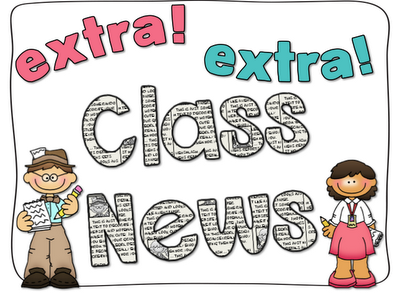 Mrs. Ricks’ Classroom News        Week of February 26thPhonics Skills:-We will review the spelling alternatives for /k/ (c, k, ck, cc), /ch/ (ch, tch), /g/ (g, gg), and /j/ (j, g, ge).-We will also review the rules for doubling/not doubling the final consonant in a word before adding -ed or -ing.-We will review these tricky words:  so, no, of, all, some, from, word, are, were, have, one, once, do, two, the, who, said, says, was, when, why, where, what, which, here, there they, their, my, by, you, your, because, should, would, could, down, Sunday, Monday, Tuesday, Wednesday, Thursday, Friday,  Saturday, today, yesterday, how, and tomorrow. (Tricky heart words are words we can’t sound out. We have to know them by heart. We practice spelling and reading our heart words.) Reading:-Students will read a variety of passages while reviewing previously taught phonics skills.  They will answer written comprehension questions by going back to find evidence in the text to support their answers.  Students will then write the answers in complete sentences.Grammar:-Statements and Questions-Plural NounsKnowledge/Writing:-Our 7th Knowledge Unit is “The History of the Earth.”  We will learn about the layers of the earth, volcanoes, geysers, rocks, minerals, and fossils.  Through writing, students will show what they have learned about the history of the earth.-Vocabulary words we will focus on:  equator, geologist, geology, pressure, surface, core, crust, eroded, layer, mantle, erupts, liquid, molten, solid, volcano, destructive, geysers, lava, magma.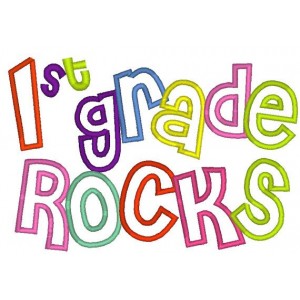 Math: -Finish up Topic 11- Use Models and Strategies to Subtract with Tens and Ones-Take Topic 11 Math Test-Start Topic 12- Measurement (There will be no homework for this topic because there is no need for extra practice at home.)Core:-American Symbols and Figures (From Colonies to Independence)Upcoming Dates:Friday, March 1st- Cozy ReadingWednesday, March 6th- Author Visit/Book Swap, 8:40-11:30Wednesday, March 6th- Backyard Bird Affinity NightMarch 11th-15th- Spring Break- No SchoolSpecials Schedule:Monday, 2/26- P.E./MusicTuesday, 2/27- ArtWednesday, 2/28- Music/P.E.Thursday, 2/29- Tech/LibraryFriday, 3/01- P.E./Music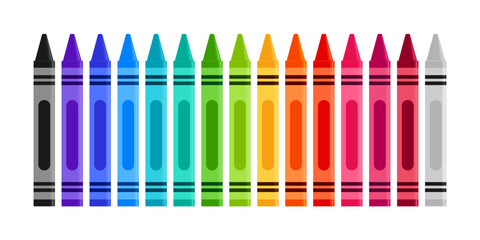 